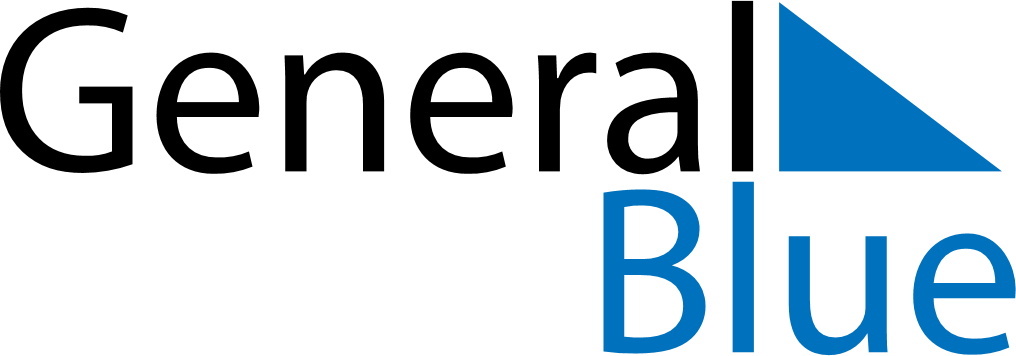 June 2028June 2028June 2028June 2028Central African RepublicCentral African RepublicCentral African RepublicSundayMondayTuesdayWednesdayThursdayFridayFridaySaturday1223456789910Whit Monday1112131415161617181920212223232425262728293030General Prayer DayGeneral Prayer Day